Full name of person to be assessed: Date of Birth: 	Male Female	School: Contact information 	
Please indicate which service(s) the application is for:  (NB: adult is aged 18 and older or no longer at school)Child assessment	Child assessment for SAC               	Adult assessment
                                                             (Special Accommodation Conditions)Child tuition		Adult tuition  (If already assessed, please provide date of assessment and a copy of the assessment report) Are you submitting a Financial Assistance application?  Yes No 
Membership Fee	With parent/caregiver current Community Services Card   - $50   please provide a copy of the card.Without a current Community Services Card	- $100       	 Please tick if you need a receipt (This form becomes a tax invoice once paid)                    NB:  Financial membership must be renewed each year to receive SPELD NZ services.I will pay the Membership fees via (please tick method of payment): 	 Cheque payable to SPELD NZ Inc Direct Deposit to 12-3061-0395660-00:  Please use your name as the reference and “new” as the code.
OptionalOccasionally SPELD NZ may send informative emails to support our members.  
Please tick here if you do not wish to receive them As part of SPELD NZ’s professional quality assurance policy, we regularly review our professional members’ work – i.e. assessors and teachers.  Confidentiality is assured as all personal details of the SPELD NZ member are removed (other than first name). Declarations  I am the parent/caregiver/guardian/aged over 18yrs and am requesting SPELD NZ services. I do  do not give permission for my/my child’s assessment to be reviewed by SPELD NZ.

Signature: …………………………………………………………………………            Date: ………………………………………What to do next Once this form has been completed and signed, please post or email all your paperwork to your local SPELD NZ Regional Office.   (Please review the SPELD NZ map to confirm you region)Northern Region: 	PO Box 24-617, Royal Oak, Auckland 1345  		northern@speld.org.nzCentral Region:   	PO Box 2008, Stortford Lodge, Hastings 4153 		central@speld.org.nzSouthern Region:  	PO Box 27 253, Shirley Box Lobby, Christchurch 8640 	southern@speld.org.nzBefore sending us the paperwork, please make sure you have enclosed the following:All:Completed and signed Membership Application form Paid membership fee  Completed Financial Assistance Application form (if appropriate)               Provided copy of your current Community Services Card (if appropriate) Copy of guardianship papers (if appropriate)   Completed Statistics form  
And                                                                                                  For all assessment requests:				 For those already assessed and seeking tuitionCompleted Confidential Case History form                   Provided copy of the recent assessment report Child assessment requests: 
Completed School Questionnaire Provided copy of child’s most recent school report
 Provided samples of child’s writing                                   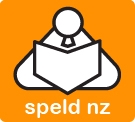 Statistical information formLLG/ Region:    						Date:  

SPELD NZ collects data about the students assessed and taught by the organisation’s professional members.  As the information is for statistical purposes only, the information will remain confidential and will be held at the SPELD NZ office, for planning and funding purposes.    (Please click  the best answer)Please indicate who is completing this form:	1. Parent/Guardian     2. Adult Student     3. Other   Gender of student receiving SPELD NZ help:    	1. Male     		2. Female   Age of student:          Years     Months    (e.g. 9.10)Student’s ethnic origin:  1. European/Pakeha   	2. Maori   	3. Pacific Island  	4. Asian   5. Other       6. Mixed Ethnicity (please state)   7. Unknown 
Family Income (optional):     1. $20,000 – $30,000     	2. $30,000 - $40,000  	3. $40,000 - $50,000  4. $50,000 - $60,000          5. $60,000 - $70,000    	6. $70,000 and over       	7. Unknown   
How did you hear about SPELD NZ? 	1. School 	2. Health Professional 	3. Family       		     4. SPELD NZ member  	5. Friend     		6. Advertisement 		7. Web site                       8. other  please specify: Learning Difficulties in the familyDo any members of your family/whanau have similar problems?		1. YES    	2. NO Student difficulties:  Please circle difficulties experienced by the student.      1. Reading       	2. Handwriting 	3. Spelling 		4. Written expression 	5. Maths 6. Speech 		7. Clumsiness      	8. Hearing/listening 		9. Lacking concentration    10. Comprehension  			    	11. Other   (please specify)  How old was the student when the problem(s) were first noticed? Years	  Months (e.g. 8.11)     What other help, apart from SPELD NZ, has been offered to or received by the student: 		1. Reading Recovery   	2. Kip McGrath 	3. Rainbow Reading 		4. RTLB ☐ 	5. RT Lit 			6. Teacher Aide  	7. Other  (please list)  _______________________________________________________________________________________________ Admin-Stats S1												April 2016                 Parent/Caregiver/Guardian/Adult 1Parent/Caregiver/Guardian/Adult 2First NameFamily nameRelationship to person ( if applicable)Address (include postcode)Home contact numberWork contact numberMobile numberEmail address 